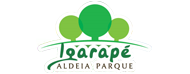 ABERTURA DO PROCESSO DE ELEIÇÃO PARA  SÍNDICO, SUBSÍNDICO E CONSELHO CONSULTIVO E FISCALPrezados Condôminos,Conforme determina o Artigo 50, Parágrafo Primeiro, números 5 e 6 , informamos a abertura do processo de Eleição para Síndico, Subsíndico e Membros do Conselho Consultivo e Fiscal exercício 2016/2017.  Solicitamos que os interessados no exercício dos cargos, apresentem suas candidaturas (síndico e subsíndico) à administração, até o dia 07 de junho de 2016, às 18:00 horas, para que possam ser verificados os requisitos para o provimento do cargo.Os requerimentos de inscrição podem ser encaminhados para o email sindico@igarape.net.br, ou entregues diretamente na administração.Mantendo inalterado o costume estabelecido nos anos anteriores, as candidaturas ao conselho serão pessoais e realizadas logo após o fim da apuração do cargo de síndico e subsíndico.Solicitamos o respeito ao prazo fixado, informando que o respectivo edital para a assembleia geral segue anexo.Atenciosamente,Lucimar VertuaniSíndico